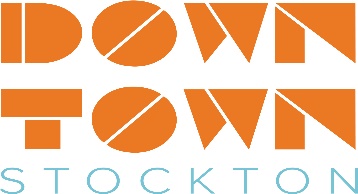 Public Notice Downtown Stockton Alliance Board of Directors Meeting DATE:	 Wednesday, February 28, 2024 	TIME: 3:30 pm - 5:00 pmPLACE: 110 N. San Joaquin St 5th Floor, Stockton, CABoard Members Present:  Kari McNickle, Tony Yadon, Joe Michael, Donna Williamson, Marcia Cunningham, David Lipari, Bejan Broukhim   Board Members Absent: Carlos Jimenez, Tina McCarty, Mahala Burns, Jacob Benguerel Staff Present:   Charisse Lowry, Courtney WoodAddresses: C. Jimenez- 1655 Mission St, San Francisco CA 94103  3:45pmMinutesCall to Order/Roll Call Meeting was called to order at 3:45pmPublic CommentsNo CommentsExecutive Director’s ReportEvents: Main Street Market will only be one Tuesday a month instead of two. Board information: Managing the County and City Façade Program ARPA funding projects. 42 properties are in the construction phase. 39 completed. SJC ARPA grants are being spent down. The results have been very positive.Sub Committees:  Agendas are due March 4th.Community Ambassador Program: Chevell Simms will be leading the team moving forward.Beautification Projects: Applying for an art grant for a mural on Channel Garage.Future Projects: Cross walk artAssessments: Update on Lawsuit filed against the State for 622 E. Lindsay for unpaid assessments since 2012. The court date was moved to February 27th. The state has requested a dismissal.Please Follow us on social mediaWatch Talk to DowntownApproval of Financial Statements and Minutes – Action ItemA motion was made by (M. Cunningham/T. Yadon) to approve the financials for December & January.. The motion was passed with all I’s. Items for Future ConsiderationMatt Amen has reapplied to the Board of directors, vote for reinstatement in MarchD. Lipari reported that on Tuesday March 5th at 10:00am will be the launch for the new rail cars.AdjournmentMeeting was adjourned at 3:53pm